April 4, 2016	Docket No. R-2015-2469944                                                                           Utility Code: 311160LANCE J M STEINHART1725 WINDWARD CONCOURSESUITE 150ALPHARETTA GA  30005Re:	Competitive Local Exchange Carrier Name Change from BCM One, Inc. to McGraw Communications, Inc.Mr. Steinhart:You are receiving this letter because repeated requests to your office regarding a filing made by your office on behalf of a client have yet to yield the required tariff corrections.  Failure to comply with this letter will result in a referral to the Commission's legal staff for further action which may result in fines, penalties or revoking of the carrier's certification.The above-referenced name change for McGraw Communications, Inc. to BCM One, Inc. (Company or Applicant) was found to contain significant deficiencies as noted below.  Pursuant to 52 Pa. Code § 1.4, you are being advised of these deficiencies and are required to file corrections within twenty (20) days of the date of this letter.  The Company must efile or submit an original paper copy of all amendments to the Commission.  Additionally, a copy of the tariff pages must be served upon the Office of Consumer Advocate, the Office of Small Business Advocate, and the Office of Attorney General.  A Certificate of Service must then be filed with the Commission certifying a copy of the amendments has been served upon those parties.If you have any questions in this matter, please contact Melissa Derr, Telco Section, Bureau of Technical Utility Services at (717) 783-6171 or mderr@pa.gov. 						Sincerely,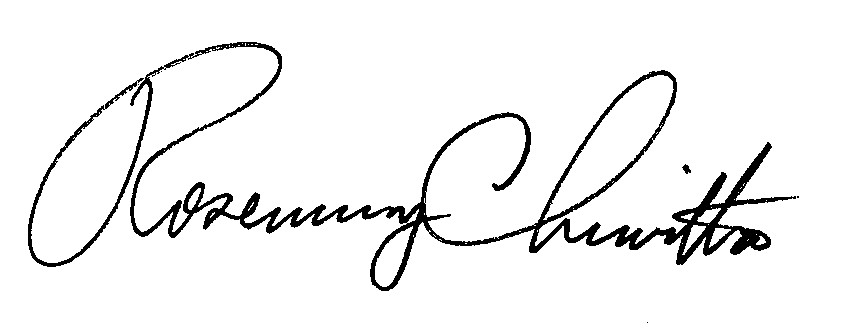 	Rosemary Chiavetta	Secretarycc:	Melissa Derr, TUSKenyatta PerkinsRegulatory Agent for BCM One, Inc.3075 Brickinridge BlvdDuluth GA  30096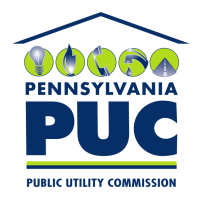  PUBLIC UTILITY COMMISSIONP.O. IN REPLY PLEASE REFER TO OUR FILETariff Deficiencies:New Title  Page for BCM One, Inc.New Check Sheet for said tariffNew List of Modifications page for said tariffFiling Deficiencies:Commission staff was advised by the Law Office of Lance Steinhart that the instant filing would be withdrawn and a new filing would be made to incorporate the corrections noted above.  (Emails dated: 3/13/15, 4/2/15, 6/30/15 and 11/3/15)